Lettre d’Info du CESSMA	N°188 infos du 25 Mars au 1 Avril 2024Informations de la DirectionNouveauAppel à donLevée de fonds « Ensemble avec les artistes de Gaza en danger »La situation est urgente : les artistes de Gaza exposés à l’Institut du Monde Arabe dans le cadre de l’exposition « Ce que la Palestine apporte au monde » sont en danger. Des institutions et établissements culturels se sont coordonnés pour organiser la mise à l’abri et l’accueil temporaire de ces artistes sur le territoire français, en résidences artistiques, en écoles d’art et dans des programmations culturelles. Aujourd’hui, nous avons besoin de vous pour leur garantir un accueil dans des conditions dignes, afin qu’ils puissent continuer à vivre et à créer. Ensemble avec les artistes de Gaza, partagez et participez à cette levée de fonds.https://www.helloasso.com/associations/art-cade-galerie-des-grands-bains-douches/collectes/sauvons-les-artistes-de-gaza-en-peril Nouveau Les membres INALCO du CESSMA doivent informer Olivier Sinaman de leur mission mais celle-ci se met en place avec le soutien logistique de l'INALCO. Il faut présenter vos demandes aux adresses suivantes : projets-dirved@inalco.fr et pierre.jobard@inalco.fr qui vous guideront pour l'ordre de mission, l'achat de billet et les remboursements de frais. Informations institutionnelles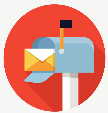 Nouveau Aide à la mobilité 2ème campagne 2024 - Ecole doctorale - deadline 22/04/2024
Chers doctorants,Dans le cadre du soutien à la mobilité doctorale, l’École Doctorale propose deux fois par an, avec la participation des unités de recherche, des financements spécifiques.Ce support permet aux doctorants d’effectuer leurs travaux de recherche ou de valorisation (mission de terrain de courte durée, intervention dans des colloques, recherche documentaire à l’étranger, stage de formation, école d’été,…). Les dossiers sont à renvoyer au plus tard le 22 avril 2024 à l'adresse sarka.ballanger@inalco.frNous restons à votre disposition pour les questions éventuelles.Bien cordialement,
Sarka BALLANGER
Gestionnaire
Ecole doctorale INALCO N°265 Langues, littératures et sociétés du monde,Dirved

Tél : 33 (0)1 81 70 12 12

Adresse :ED-INALCO2, rue de Lille75007 Paris sarka.ballanger@inalco.frRappelNouvel AAP du GRIP (Global Research Institute of Paris)BudgetLe budget attribuable par demande peut aller :➢ Jusqu’à 15.000 € pour les projets de recherche type 1 et 2➢ Entre 5.000 € et 10.000 € pour les projets type 3 et 4➢ Jusqu’à 5.000 € pour les projets de valorisation type 5NOTE : Les budgets devront être alloués à un des laboratoires de recherche du périmètre UPCité.En aucun cas il ne sera possible de verser ce budget en dehorsCalendrier➢ Lancement AAP : 06/03/2024➢ Clôture AAP : 30/03/2024➢ Résolution AAP : 22/04/2024➢ Date limite pour l’exécution des fonds : 30/06/2025Détails :https://u-paris.fr/global-research-institute-paris/wp-content/uploads/sites/18/2024/03/Appel-%C3%A0-projets-GRIP-Mars-Avril-2024-2025-FR-def.pdfRappel- Séance 3 : "Valoriser ses recherches par la médiation scientifique", avril 2024Lieu : Auditorium Dumézil de la Maison de la Recherche de l'Inalco, 2 rue de Lille 75007 Paris (entrée avec interphone)Intervenants       Mathilde Emeriau, Assistant Professor en science politique à Sciences Po, Medialab       Magalie Moysan, Maitresse de conférences en archivistique à l'Université d'Angers, Laboratoire TemosPrésentationCette deuxième séance de l’édition 2024 du séminaire « Science ouverte, avec et pour la société, et humanités numériques » est axée sur la réutilisation des données et des archives. Il y sera question des opportunités et des modalités de réutilisation des documents et des données en dehors de leur pure valeur historique. Pour cela nous accueillons Mathilde Emeriau dont les recherches ont mobilisé les dossiers de demande d'asile de l'OFPRA ou encore les recensements nominatifs de population du XIXe siècle, et Magalie Moysan qui étudie la réutilisation des archives dans le cadre de la recherche biomédicale. Les deux intervenantes nous présenteront, au travers de leurs expériences de recherche, un panorama du champ des possibles en terme de ré-exploitation ainsi que les conditions de succès de telles démarches. ** Annonce des prochaines séances ** - Séance 4 : "Valoriser ses recherches via les médias", avril 2024- Séance 5 : "Les écritures alternatives : la bande dessinée", mai 2024- Séance 6 : "Qu'est-ce qu'une science citoyenne ?", juin 2024Bien cordialement,Sarah CadorelResponsable du service de l'Information scientifique, des archives et du patrimoineRéférente Science ouverteRappelL’Atrium Humanités et Sciences sociales lance l’appel à projets BRIO 2024 Voir lettre précédenteOuverture de l’appel : 7 mars 2024 Clôture de l’appel : 26 avril 2024 (à midi heure locale)RappelAppel à projets AnimAtrium 2024- Faculté Sociétés & Humanités- soutien aux publications, traductions de textes scientifiques et à l'organisation d'événements scientifiquesVoir lettre précédenteBudget maximum par projet : 2000 € Ouverture de l’appel : 4 mars 2024
Clôture de l’appel : 12 avril 2024 (à midi heure locale)RappelMEAE/MESR - Comités scientifiques Maghreb, Liban, Amérique hispanophone, appels à candidatures Voir lettre précédenteDate limite de dépôt des candidatures : 8 avril 2024 RappelVoir lettre précédenteBanque mondiale - Pandemic Fund, appel à propositions La période de candidature ouvre fin février et sera clôturée le 17 mai 2024. Les décisions sont rendues en octobre 2024.RappelGeotecaL’UMR 8077 CESAH (Centre d’Etudes Sud-Asiatiques et Himalayennes) a ouvert un Atelier géomatique en présentiel depuis novembre 2023. L’inscription est libre.L’objectif de cet Atelier est de montrer aux participants les possibilités techniques du logiciel SIG libre QGIS (Système d’information géographique) sur plusieurs séances. Toute la chaîne opératoire est expliquée aux participants : de la recherche des données spatiales jusqu’à la cartographie finale, en passant par l’analyse spatiale. Les participants pourront aussi se familiariser avec un module de Télédétection spatiale utilisable avec QGIS (plugin SCP). En outre, cet Atelier propose un accompagnement de projet SIG aux personnes désireuses d’intégrer le SIG dans leur recherche : les formateur.trices conseilleront et montreront aux stagiaires la façon d’utiliser le SIG dans le cadre de leur projet.Au cours de cette année universitaire 2023-2024, 9 séances se tiendront au Campus Condorcet.Une séance par mois est prévue et elle dure toute la journée.Chaque séance se décompose en deux moments :Le matin (9 h 30 à 12 h 30) est consacré à des manipulations avec QGIS et l'après-midi (14 h à 17 h) consiste en un accompagnement des projets des stagiaires ayant une composante SIG. Programme indicatif :6ème séance (en avril) : analyses raster, calculatrice raster, interpolation des données, 3D, profils,…7ème séance (en mai) : Télédétection avec l’extension SCP de QGIS.8ème séance (en juin) : Mise en page cartographique.9ème séance (fin juin ou début juillet) : Principaux types de cartes possibles, mises en page et exportImportant : si vous ne possédez pas de badge Campus Condorcet, vous devrez déposer une pièce d’identité à l’Accueil du Bâtiment Sud pour pouvoir accéder à la salle de l’Atelier.  Les organisateurs de l’Atelier géomatique du CESAH : Jérôme Picard (jerome.picard@cnrs.fr) et Ludovic Chalonge (ludovic.chalonge@parisgeo.cnrs.fr).  Pour toute question sur l’Atelier, contactez les organisateurs.Appels à projets et Animations scientifiquesNouveau Séance 3 du séminaire doctoral SO-HN-SAPS de l'Inalco (en présentiel) : "Partager ses recherches par la médiation scientifique", 3 avril 2024, de 15h00 à 17h00Lieu : Salle de Sacy (2ème étage) à la Maison de la Recherche de l'Inalco, 2 rue de Lille 75007 Paris (entrée avec interphone)Intervenants·    Sarah Mohamed-Gaillard, Maître de conférences en histoire contemporaine (Inalco / CESSMA)·    Lia Wei, Maître de conférences en histoire des arts de la Chine (Inalco / IFRAE)PrésentationCette troisième séance de l’édition 2024 du séminaire « Science ouverte, avec et pour la société, et humanités numériques » portera sur le rapprochement entre la science et la société grâce à la médiation scientifique. Ce travail de médiation permet de diffuser la recherche auprès de non-spécialistes afin de les sensibiliser, et peut revêtir plusieurs formats : exposition, jeu, atelier, projection, etc. Pour illustrer cela, nous accueillerons Sarah Mohamed-Gaillard qui a pris part l'an dernier à la programmation de films documentaires et de débats sur l'Océanie dans le cadre des Regards Comparés en partenariat avec le festival Jean Rouch (médaillé de la médiation scientifique par le CNRS), et Lia Wei qui a organisé deux expositions sur l'art de l'encre et les estampages chinois dans la Galerie du Pôle des langues et civilisations. Les deux intervenantes nous présenteront leurs approches dans la mise en place de ces actions de médiation scientifique, par exemple avec l'implication de partenaires ou l'appui d'étudiants. Un temps d'échange sera ensuite proposé avec les participants.Sur inscription : https://forms.gle/jwYRcUg6DRd2r8bU7 NouveauLa Fondation Croix-Rouge française (https://www.fondation-croix-rouge.fr/) propose actuellement des bourses de recherche susceptibles de vous intéresser.Nous sommes une fondation reconnue d’utilité publique dédiée au soutien à la recherche sur l’action humanitaire et sociale en attribuant des financements et prix de recherche. Nous portons la volonté de la Croix-Rouge française de promouvoir la connaissance scientifique, la réflexion éthique et l’innovation sociale pour faire avancer l’action au service des plus vulnérables.Voici les deux appels à candidatures pour des bourses de recherche ouverts actuellement :« Risques et catastrophes d’origine naturelle : penser et affronter les désastres »2 bourses de recherche de 19 800 € chacuneZones géographiques de recherche : France métropolitaine, territoires ultramarins, Afrique subsaharienne, océan Indien et Liban.Clôture de l’appel le 05/05/2024Début de la recherche le 01/09/2024 (pendant 1 an)https://www.fondation-croix-rouge.fr/bourses/risques-climatiques-et-catastrophes-2024/« Transition humanitaire : relations et (inter)dépendances, un changement de paradigme ? »1 bourse de recherche de 18 000 €Zones géographiques de recherche : Afrique subsaharienne, océan Indien, territoires ultramarins et Liban.Clôture de l’appel le 05/05/2024Début des recherches le 01/09/2024 (pendant 1 an)https://www.fondation-croix-rouge.fr/bourses/transition-humanitaire-relations-et-inter-dependances-au-coeur-de-laction-humanitaire-2024/Nouveau AAC colloque « (In)justice reproductive : Les droits reproductifs au prisme des rapports de domination de genre, de race et de classe »Les membres du "Groupe de Recherches sur la Justice Reproductive" (GRJR) sont heureuses de vous transmettre l'appel à communications pour le colloque international « (In)justice reproductive : Les droits reproductifs au prisme des rapports de domination de genre, de race et de classe ». Vous trouverez l'appel à communications en pièce-jointe.Le colloque aura lieu le 28 et 29 novembre 2024 à la MSH Paris Nord (20 av. George Sand, 93210, Saint-Denis La Plaine). La date limite des envois des propositions est fixée au Lundi 13 mai 2024. Les propositions sont à envoyer à l’adresse mail : recherche.justice.reproductive@gmail.comRésumé:Les populations minorisées, racisées et/ou étrangères sont particulièrement la cible de violences et d’injustices face à l’accès à leurs droits reproductifs fondamentaux, c’est-à-dire leurs droits de :1. Choisir de ne pas avoir d’enfant si elles le souhaitent.2. Choisir d’avoir un enfant si elles le désirent. 3. Mettre au monde et élever des enfants dans un environnement accueillant. L’objectif du colloque est de s’appuyer sur le cadre théorique et militant de la justice reproductive afin de pouvoir mieux appréhender ces inégalités multiples et intersectionnelles. L’invitation de chercheur·es et de militant·es internationales permettra d’ouvrir un dialogue fécond autour de ces enjeux avec les chercheur·es et militant·es français·es.Retrouvez  toutes les informations du colloque sur le notre site:https://justicerepro. hypotheses.org/RappelEnvironnementL'IRD s'est engagée dans une démarche de diminution de l'impact carbone et environnementale de nos recherches. Cette semaine, une initiative pour diminuer l'empreinte du numérique est en cours. Quelques liens d'information sur la sobriété numérique, sur des activités proposées pour nettoyer sa boite mail, une exposition sur le nettoyage numérique. Bonne lecture. Sylviehttps://www.ird.fr/intranet/11-au-15-mars-2024-semaine-du-nettoyage-numerique-de-la-dr-idf?check_logged_in=1https://www.ird.fr/intranet/la-dr-ile-de-france-sengage-pour-la-sobriete-energetiquehttps://www.ird.fr/intranet/decouvrez-lexposition-sur-la-semaine-de-nettoyage-numerique-2024https://www.ird.fr/intranet/une-rencontre-pour-partager-les-initiatives-ecoresponsables-au-sein-de-lirdParoles aux axes et aux aires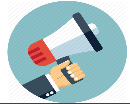 Nouveau Aire MaMo Levée de fonds « Ensemble avec les artistes de Gaza en danger »La situation est urgente : les artistes de Gaza exposés à l’Institut du Monde Arabe dans le cadre de l’exposition « Ce que la Palestine apporte au monde » sont en danger. Des institutions et établissements culturels se sont coordonnés pour organiser la mise à l’abri et l’accueil temporaire de ces artistes sur le territoire français, en résidences artistiques, en écoles d’art et dans des programmations culturelles. Aujourd’hui, nous avons besoin de vous pour leur garantir un accueil dans des conditions dignes, afin qu’ils puissent continuer à vivre et à créer. Ensemble avec les artistes de Gaza, partagez et participez à cette levée de fonds.https://www.helloasso.com/associations/art-cade-galerie-des-grands-bains-douches/collectes/sauvons-les-artistes-de-gaza-en-peril Exposition "Gaza, l'enfance blessée" (29 avril-6 mai) à Vitry sur Seine (voir l'affiche en PDF jointe)Parallèlement à cette expo, une table ronde :"Le peuple palestinien de nouveau à l'épreuve" est programmée le 4 mai. Interviendront notamment Laetitia Bucaille, Damien Simoneau et Asja Zaino du Cessma. Nizar Badran, médecin palestinien en France, interviendra également ainsi que le photographe, Mohammed Zaanoun, s'il arrive à quitter l'Egypte où il s'est réfugié depuis Gaza et vit dans des conditions très précaires. Ses moyens de création (appareils photos) lui ont été confisqués.RappelAire MaMoAppel contrats doctoraux à mobilité internationale CNRS SHSCNRS Sciences humaines & sociales ouvre un appel à propositions de sujets de thèse pour l’attribution de quatre contrats doctoraux de 36 mois avec mobilité internationale, qui débuteront au 1er octobre 2024.Cette année, les unités éligibles pour  (selon un principe de rotation des zones une année sur deux) sont les suivantes :UAR 3077 Institut de recherche sur le Maghreb contemporain (IRMC)UAR 3135 Institut français du Proche-Orient (IFPO)UAR 3123 Centre d’études et de documentation économiques, juridiques et sociales (CEDEJ)UAR 3136 Centre Jacques Berque (CJB)UAR 3142 Institut de recherche sur l'Asie du Sud-Est contemporaine (IRASEC)UAR 3330 Savoirs et mondes indiens : CSH, IFPUAR 3331 Asie Orientale : CEFC, IFRJ-MFJUAR 3337 Amérique Latine : CEMCA, IFEAIRL 3157 Interdisciplinary and Global Environmental Studies (iGLOBES)IRL 2026 Humanités et sciences sociales (Humanités) Echéance pour l’envoi des candidatures : 7 avril 2024 à minuit.Cet appel est destiné à des encadrants qui souhaiteraient proposer un sujet de recherche, afin de recruter un doctorant qui sera rattaché à une école doctorale en France et effectuera au cours de sa thèse une mobilitédans une unité de CNRS SHS à l’étranger. La construction de projets de thèse avec mobilité dans votre unité doit faire l’objet d’un échange préalable avec vous (votre visa est demandé dans la candidature).Le sujet proposé doit faire l’objet d’une première inscription en thèse à la rentrée universitaire 2024-2025.Si vous avez des questions au sujet de ce dispositif, vous pouvez écrire à inshs.doctorants@cnrs.fr.L’appel est disponible ici et le formulaire de candidature peut être téléchargé par ce lien. Appel à communications « Face à la (de)colonisation : acteurs, luttes et approches du fait colonial dans les espaces à majorité musulmane »11ème Journées d’étude de la Halqa Jeudi 13 et vendredi 14 juin 2024 à l'INALCO Pôle des Langues et Civilisations (Paris)L’association Halqa, qui réunit depuis 2012 les jeunes chercheurs et chercheuses spécialistes des mondes musulmans modernes et contemporains, organise les 13 et 14 juin prochains ses 11èmes Journées d’études à l’INALCO (Pôle des Langues et Civilisations, Paris). Ces journées d’études proposent de discuter de la jeune recherche en cours, des nouvelles sources, matériaux théoriques et empiriques qui contribuent au renouvellement de la question (dé)coloniale dans les espaces à majorité musulmane en sciences sociales. La colonisation, qui amalgame en réalité des systèmes d’administration (colonies, protectorats, mandats) et des espaces variés, apparaît rétrospectivement comme un processus et un phénomène historique structurant de nombreuses sociétés de l’espace SWANA (Delamard, 2007). Si elle se manifeste sous des formes, spatialités et temporalités en partie spécifique à la trajectoire de chaque pays, elle repose également sur des mécanismes, structures et logiques communes, qui regroupent la notion de « fait colonial » (Platania, 2011 ; Blais, Deprest, Singaravélou, 2011). Celui-ci est compris ici dans une acception large qui inclut à la fois un système politique, juridique et militaire, une organisation sociale hiérarchisée et des rapports de pouvoir ancrés dans l’espace qui dictent, façonnent ou orientent les conduites des acteurs sociaux. Le fait colonial englobe et traverse donc l’ensemble des espaces sur lequel il s’étend. Il s’exprime aussi bien dans le champ (géo)politique et économique que dans la sphère quotidienne, le vécu et l’ordinaire – tant et si bien que la décolonisation ne saurait se réduire aux mobilisations nationalistes émergeant dès la fin du XIXe siècle, ou aux proclamations d’indépendance ayant marqué la seconde moitié du XXe siècle.Pour lire la suite voir PDF joint au mailNouveauAxe Villes                                       La prochaine rencontre de l’axe Villes se tiendra le mercredi 3 avril 2024 de 10h à 13hen salle 864 du bâtiment Olympe de Gouges.Une première partie de cette réunion sera consacrée à divers points d’information et échanges, notamment sur le projet de Graduate School en études urbaines à l’Université Paris Cité.  Nous aurons ensuite le plaisir d’écouter Felipe  Barrientos (doctorant au Cessma) et Félix Gueguen (doctorant à Prodig) pour une présentation en duo intitulée :Regards Croisés: Méthodologie d'exploration photographique des espaces migrants à Santiago du Chili et des dynamiques urbaines à Bogotá (Colombie) La discussion sera introduite par Félix Lefebvre (post-doctorant au Cessma).Nouveau Axe AsieDemi-journée  en hommage à Pierre Brocheux (1931-2022), organisée par Claire TranPierre Brocheux (1931-2022)Historien du Vietnam, de l'Indochine et de l'Asie du Sud-Est.L'homme, l'oeuvre et son héritage3 avril 2024 (14H-18 H) Amphi 3B – 5e étage Université Paris Cité Bâtiment Halle aux farines 15, esplanade Pierre Vidal-Naquet 75013 Historien du Vietnam et de l'Indochine, Pierre Brocheux est avec Daniel Hemery et Georges Boudarel, une figure historique des études sur l'Asie du Sud-Est depuis la création de Paris 7 Jussieu et du Sedet.En partenariat avec le GIS ASIE, l' IFRAE et l'EFEO, et en présence de Daniel Hemery, l'événement rassemblera des témoignages (dont celui de Catherine Coquery Vidrowitch)  et des présentations de ses travaux et de son héritage dans différents champs de la recherche historique en France et à l'international, par ses anciens étudiants et collègues. Voir programme ci-jointNouveauAire Asie et Axe VillesL’aire Asie et l’axe Villes du Cessma ont le plaisir de vous annoncer la tenue du séminaire  « Le Vietnam par ses villes »  le vendredi 5 avril 2024 - 10h-12h Salle 864, Bâtiment Olympe de Gouges.Nous recevrons Annette Kim (Price School of Public Policy, University of Southern California) et Gisele Bousquet (San Jose Sate University) pour un dialogue animé par Marie Gibert-Flutre et Sylvie Fanchette.Annette Kim, Price School of Public Policy, University of Southern California The Turn : Reclaiming the value of public space in Saigon Professor Kim shares from her 27 years of working in Ho Chi Minh City, Vietnam in researching urban design, transportation, and housing developments during which she has witnessed an evolution in public perceptions and policies about rapid urbanization. Most recently, post-pandemic experience as well as higher levels of economic development has shaped a change, one that is nostalgic for the ways of life that have been lost to redevelopment and that now values distinctly Vietnamese aesthetics.Gisele bousquet, San José State University Enjeux économiques et sociaux du métropolisation des villages périurbains d’Hanoi Depuis plus de vingt ans, le développement urbain de la métropole d’Hanoi s’est étendu dans les périphéries de la ville en absorbant les villages périurbains. Ces villages se sont urbanisés sans consultation des opérateurs publics de l’aménagement urbain entrainant une densification incontrôlée des espaces résidentiels. Ici, je propose une étude sur les enjeux sociaux et économiques de la transition urbaine d’un de ces villages de la petite couronne en montrant comment les habitants ont été les principaux acteurs du développement et de la gestion des espaces en transformant leur village en un quartier populaire.La séance sera suivie d’un buffet déjeuner avec nos invitées.Merci de vous inscrire auprès de Marie Gibert-Flutre : marie.gibert@u-paris.frNouveau Christopher Goscha, professeur d'histoire à l'Uqam, Montréal, présentera son livreThe Road to Dien Bien Phu: A history of the first war for Vietnam(Princeton University Press, 2022)Jeudi 4 avril 2024 de 14h à 16h, Salle 1001Bâtiment Sophie Germain, Place Paul Ricoeur 75013 Paris 75013 Paris Université Paris Cité – Campus des Grands MoulinsSa présentation se fera dans le cadre du cours de Licence 3Empires et impérialismes en Asie de Claire TranRappelAxe 1 : Réinterroger la notion de "mobilité" : Axe 1 : Réinterroger la notion de "mobilité" : Prochaines séances : -24 avril 10h30-13h (salle 864) : trois doctorants du laboratoire nous feront part de leurs recherches sur les mobilités dans les Amériques, discutés par Damien Simonneau (INALCO, CESSMA). > Felipe Barrientos (doctorant en géographie de l'Université Paris Cité) : « Mobilité urbaine et le rôle de la photographie en tant qu'outil méthodologique pour la représentation des déplacements en Santiago du Chili » > Marilou Sarrut (doctorante en géographie de l'Université Paris Cité- fellow ICM) : "« Briser le mythe de « la jungle qui tue » : analyse des régimes migratoires dans la traversée du Darién (Frontière Colombie/Panama) ». > Lio Ando-Bourguet (doctorante en géographie de l'Université Paris Cité) : "Défaire les migrations par les mots : discours sur les mobilités Mexique-EU de militants associatifs et de Tohono O'odham" RappelAire Mondes américainsPrésentation et lancement de l'ouvrage de Larissa Bombardi "Pesticides : un colonialisme chimique" (éditions Anacaona, 2024) : mercredi 10 avril 2024 à 19h à la Fondation Jean Jaurès, 12 cité Malesherbes, Paris 9e.PublicationsNouveau Damien Simonneau : "Des murs au conflit israélo-palestinien", Politistes dans la Cité, Le PODCAST de l’AFSP (Association Française de Science Politique) - à partir du 28 mars 2024 https://www.afsp.info/damien-simonneau-des-murs-au-conflit-israelo-palestinien/ "Au cours de cet entretien, nous avons abordé de nombreuses questions sur l’intervention en contexte de crise et de polarisation, où les chercheuses et chercheurs se trouvent pris dans un cadrage médiatique focalisé sur l’événement, où le chercheur évolue à l’ombre d’une logique de camps et sur les conditions à poser pour intervenir, quitte à refuser de le faire. Notre discussion a également longuement porté sur la question du rapport aux émotions et à la neutralité, sur la réflexivité à laquelle enjoignent de telles situations de crise, sur la nécessité de s’interroger sur ses valeurs, ses choix d’objets et d’éventuels angles morts. Il a également été question de réception auprès de publics divers, dont celui des étudiants."Soutenance de thèsesNouveauSoutenance de thèse de Beatriz SchwenckLa thèse s’intitule < Mulheres construindo sua autonomia: concepções e práticas feministas em redes de economia solidária no Brasil > ou, en français, < Les femmes construisent leur autonomie : conceptions et pratiques féministes dans les réseaux d'économie solidaire au Brésil >La recherche a été réalisée dans le cadre d'une cotutelle entre l'Université de Paris-Cité et l'Université de Campinas (Brésil), avec une bourse ARTS de l'IRD,  sous la direction d'Isabelle Hillenkamp et de Bárbara Geraldo de Castro. Le jury est également composé de Flavia Biroli, Andreia Lemaitre, André Ricardo de Sousa et Luiz Inácio Gaiger.Vendredi 05/04/2024 à 13h (heure française) En personne à l'Université de Campinas, Brésil, et en modèle hybride via le lien : meet.google.com/rdv-qonx-nyhLa soutenance se déroulera en portugais.